BARRON AREA EDUCATION FOUNDATION, INC.making dreams come true since 19922024 Scholarship ApplicationApplicants will be ranked on scholastic achievement, community service, school and community activities. Recipients are selected based on scholarship criteria fitting individual achievements and academic plans.Important information:This application must be typed.  Incomplete applications will not be considered.Applications need to be turned in to Student Services on or before May 1st.  Be sure to sign the application approving the release of your information/application to the scholarship committee and donors. You are also required to share your portfolio with Mrs. Thome, thomem@barron.k12.wi.us, so it is available for the committee to review. Student Services will attach a copy of your transcript.Students must be enrolled in a full time post-secondary school or training program. Verification of completion for the training program will be needed to obtain funds.Open to students who reside in the Barron Area School District.By signing I agree that my application and transcript can be shared with the scholarship committee and any scholarship donors.								_____________________________________			 				     SignatureLegal Name of Applicant:________________________________________________________________Address: _____________________________________________________________________________Personal Email address (not barron.k12.wi.us) __________________________________________________  Cell Phone #: _________________________________________________________________________Intended Major/Field: ___________________________________________________________________Post-Secondary Plans (College, Military, etc.) ________________________________________________Name of post-secondary school/training which you have been accepted or certification program you are enrolling in:____________________________________________________________________________________Full name of parent/guardians with whom you live: ____________________________________________The Barron Area Education Foundation does not discriminate on the basis of race, creed, color, national origin, age, sex or handicapEssayThe mission of the Barron Area School District is to ensure all students reach their dreams while making a positive impact on the world!Write a 100-500 word essay responding to these bullet pointsHow do your goals relate to reaching your dreams and making a positive impact on this world? How does your life story shape your education and career goals?Your essay should be printed in no less than 10-point font and be double spaced with 1-inch margins on all sidesLimit your response to 500 wordsThe essay is considered a large part of your overall score.ScholarshipOverall Laude Score: ____________Cum GPA: ___________Student Services will attach your transcript                            List any completed Advanced Placement (AP) 2 trimester courses:List any College Level courses you completed to earn college credits:List any high school course that inspired your future educational goals:Describe any unusual family or personal circumstances which have affected your achievement in school, work or your participation in school/community activities:LETTER OF RECOMMENDATIONFor an additional maximum of five points in scoring, you may submit a letter of recommendation from any of the following categories:Community member (Pastor, member of the church, physician, family friend, etc.)EmployerBASD staff memberPLEASE NOTE – LIMIT YOUR RESPONSES TO FIT ON THE NEXT 4 PAGES WITH NO LESS THAN 10 PT FONT.  Arts and HumanitiesPlease indicate the number of years in which you have participated in music and fine arts related activities while in grades 9-12.  Individual Achievement: List contest awards or special recognition (examples: music scholarships, honors for choir/band, state solo ensemble) you received while in grades 9-12.Describe the value of participating in these activities to you and others.Competitive Activities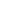 Please indicate the number of years in which you have participated in the following activities (include interscholastic and intramural activities) while in grades 9-12. Limit your response to the space provided.Individual Sport Achievement/Recognition: List contest awards (for example, conference, regional, sectional, state, team captain) you have received while in grades 9-12.  Describe the value of participating in these activities to you and others. School ActivitiesPlease list all school activities in which you have participated while in grades 9-12.  Indicate the number of years in the appropriate space.  In addition, if you have held office(s) in any organization, also indicate special honors, awards, or recognition received.  Activities included on this page are activities not listed on page 3 and 4. Describe the value of participation in these activities to you and others.Service, Civics and CitizenshipPlease list civic and community activities in which you have participated while in grades 9-12.  Also describe the extent of your involvement.Describe the value of participation in these activities to you and others. Work and InterestsDescribe how your hobbies, outside interests or special talents have impacted your life and the lives of others.List of the Barron Area Education Foundation ScholarshipsThe number of scholarships each year vary from year to yearSome of the scholarships may be duplicated and vary in amountAlmena Community Club ScholarshipAlmena Lions Club ScholarshipArchie, Merlyn, and Jerome Timblin ScholarshipBarron Area Education Foundation General Fund ScholarshipsBarron Community Fund ScholarshipCraig Haag Memorial ScholarshipEmployees of Monroe Manor ScholarshipsHodgson Family Scholarship (Baycare)In Memory of Bob Ritchie ScholarshipIn Memory of Cal Romsos ScholarshipIn Memory of Jan Ferguson ScholarshipIn Memory of Jennifer (Jorstad) Albrecht ScholarshipIn Memory of Lillie Carlson Sauer ScholarshipIn Memory of Robert C. PetersonIn Memory of Ron Fischer ScholarshipIn Memory of Shirley Wohlk ScholarshipIn Memory of Wren Sprague ScholarshipJames Ellison Memorial ScholarshipJohn Leaman Memorial ScholarshipJohn W Rammer Electrical Power ScholarshipKolleen and Fran Felber ScholarshipKraig Hoff Memorial ScholarshipMarion E. Jerome Foundation ScholarshipsMary Ella Jerome Family Foundation ScholarshipsNava Janson Noyd ScholarshipNordby Construction ScholarshipPeggy Willers ScholarshipSterling Bank Scholarships Synergy Cooperative ScholarshipWhitmore Family ScholarshipActivityNumber  of Years of ParticipationBand        Instrument(s) played- please list ................................................................................        Instrument(s) played- please list .................................................................................Choir .........................................................................................................................Musical/Drama Productions..........................................................................................Other Activities:  Please list below .......................................................................................ActivityNumber  of Years of ParticipationBaseballBasketballCross CountryFootballGolfHockeySoccerSoftballTennisTrack & FieldVolleyballWrestlingOther Activities (organized athletic clubs, XC skiing, etc.): 	Please specifyActivityNumber  of Years of ParticipationOffice Held/Honors/RecognitionWhere have you WorkedDutiesLength of Time